 To recognize and acknowledge outstanding teaching of one or more young music educators who have shown extraordinary promise, diligence and success. To recognize and acknowledge outstanding teaching of one or more young music educators who have shown extraordinary promise, diligence and success.NOMINATION APPLICATIONDate of Nomination:  ____________________Name of Nominee:	_______________________	______________	______________________	Last Name	 Middle Name	First NameAddress:	________________________________	 ______________________	 _____________	Street 	City 	Zip	School/District: ________________________________________________________________Current Position held by nominee: _________________________________________________Name of Nominator:	_______________________	 _______________	____________________	Last Name  	Middle Name 	First NameHome Address: _________________________________________________________________ Home/Cell Phone: __________________________	School Phone: _______________________NAfME Number: _________________________________MMEA HONOR AWARDMissouri Outstanding Young Music Educator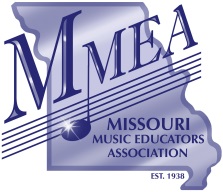 MMEA Missouri Outstanding Young Music EducatorQualifications / Submission InstructionsQualifications:Must have completed at least 3 but no more than 7 years of teaching.At least two of those years must have been in a public or private Missouri institution.Must be a current member of MMEA/ NAfME.Must have been a member of MMEA for at least two years. Exemplify the profession’s highest standards of teaching, learning and professionalism.This award is intended to award and recognize outstanding teaching in all areas and not be awarded solely based on performing ensemble recognition.   Submission Instructions:Nominations will be accepted from any current MMEA/ NAfME with approval of their District Presidents.  District Presidents are asked to review all applicants with the above criteria in mind.  A separate application form should be completed by each member wishing to submit a nomination.  The application can be found at www.mmea.net.Each application should be accompanied by at least two letters of recommendation.  It is recommended but not required that at least one letter of recommendation be completed by a current administrator or supervisor.All applications and materials must be submitted by November 1, of each year. All materials and letters of recommendation should be mailed via ground mail carrier to: Brian ReevesMMEA President-Elect12172 Rain Hollow Ct. Maryland Heights, MO 63043president-elect@mmea.net by November 1, of each year.MMEA HONOR AWARDMissouri Outstanding Young Music Educator